		Kính gửi: ỦY BAN CHỨNG KHOÁN NHÀ NƯỚCSỞ GIAO DỊCH CHỨNG KHOÁN HÀ NỘITên TCNY		: Công ty Cổ phần Đầu tư và Xây dựng Thành NamMã chứng khoán	: CSCĐịa chỉ	: Lô CC5A Bán đảo Linh Đàm - Hoàng Liệt - Hoàng Mai - Hà NộiĐiện thoại	: 04.35632763/64                      Fax: 04.35632762Website	: www.cotanagroup.vn  Người được ủy quyền thông bố thông tin: Đinh Thị Minh HằngCông ty Cổ phần Đầu tư và Xây dựng Thành Nam (MCK: CSC) xin thông báo tới Ủy ban chứng khoán Nhà nước và Sở giao dịch chứng khoán Hà Nội về việc ký hợp đồng với Công ty TNHH kiểm toán và định giá Việt Nam (VAE) để thực hiện việc soát xét báo cáo tài chính bán niên và kiểm toán báo cáo tài chính của CSC cho năm tài chính kết thúc ngày 31/12/2014. Trân trọng thông báo!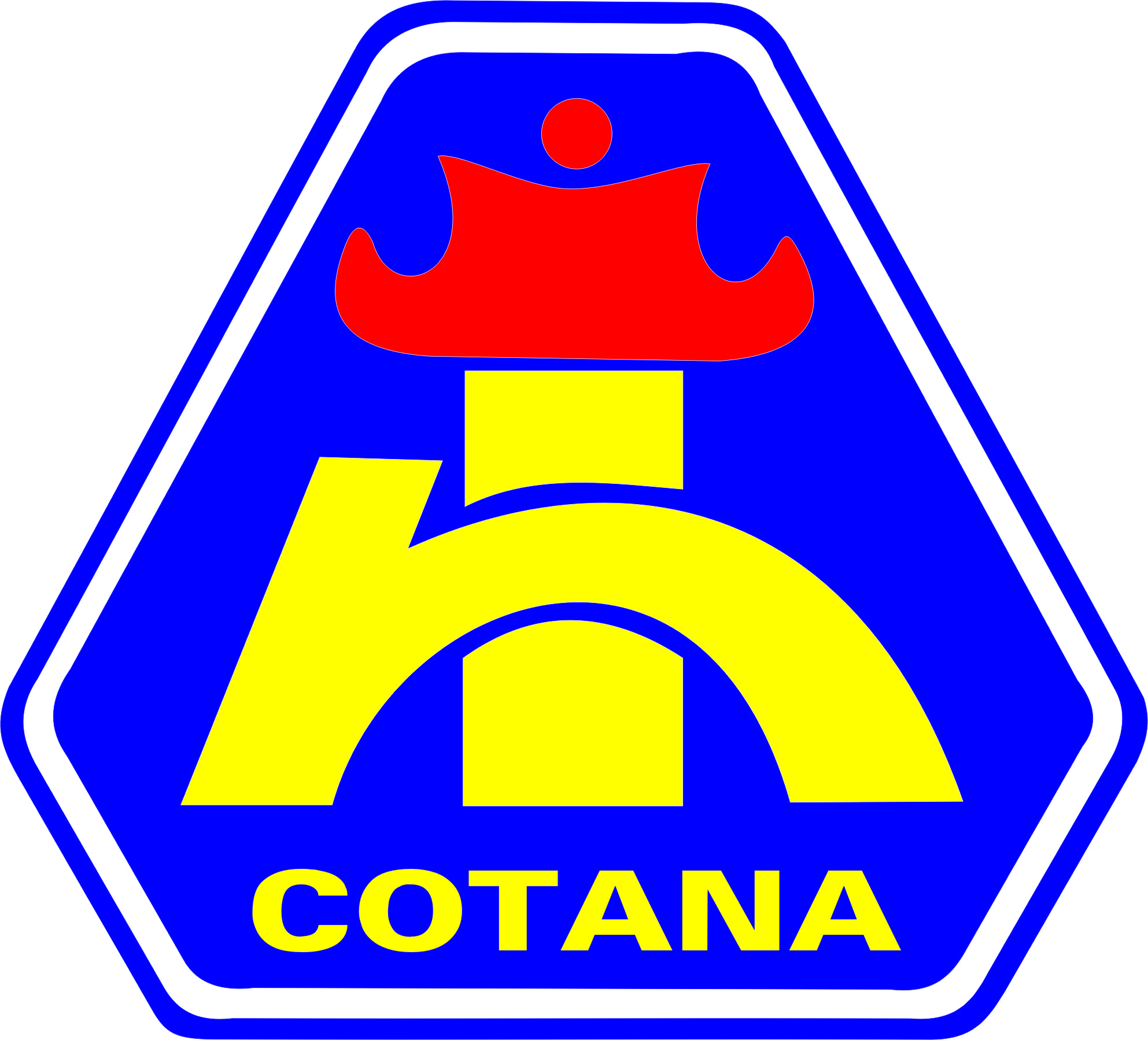  CÔNG TY CỔ PHẦN ĐẦU TƯ VÀ XÂY DỰNG THÀNH NAMCOTANA.,JSCCỘNG HÒA XÃ HỘI CHỦ NGHĨA VIỆT NAM Độc lập - Tự do - Hạnh phúcSố:  44/14/TBHĐQT-TNV/v: Ký hợp đồng kiểm toán báo cáo tài chính năm 2014 Số:  44/14/TBHĐQT-TNV/v: Ký hợp đồng kiểm toán báo cáo tài chính năm 2014                         Hà nội, ngày 02 tháng 07 năm 2014   Nơi nhận:NGƯỜI ĐƯỢC ỦY QUYỀN CÔNG BỐ THÔNG TINNhư trên Lưu VP HĐQTĐINH THỊ MINH HẰNG